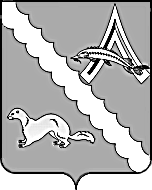 АДМИНИСТРАЦИЯ АЛЕКСАНДРОВСКОГО РАЙОНАТОМСКОЙ ОБЛАСТИПОСТАНОВЛЕНИЕВ соответствии со статьей 21 Федерального закона от 05.04.2013 № 44-ФЗ «О контрактной системе в сфере закупок товаров, работ, услуг для обеспечения государственных и муниципальных нужд», ПостановлениемПравительства Российской Федерации от 05.06.2015 N 544 «О требованиях к формированию, утверждению и ведению плана-графика закупок товаров, работ, услуг для обеспечения нужд субъекта Российской Федерации и муниципальных нужд, а также о требованиях к форме плана-графика закупок товаров, работ, услуг»ПОСТАНОВЛЯЮ:1. Утвердить Порядокформирования, утверждения и ведения планов-графиков закупок товаров, работ, услуг для обеспечения муниципальных нужд муниципального образования «Александровский район» согласно приложению 1.2. Отделу экономики Администрации района (Лутфулина Е.Л.) в течение 3 дней со дня принятия разместить настоящее постановление в Единой информационной системе в сфере закупок в информационно-телекоммуникационной сети Интернет (www.zakupki.gov.ru).3. Настоящее постановление вступает в силу со дня подписания и распространяет свое действие на правоотношения, возникшие с 01.01.2016.4. Настоящее постановление подлежит размещению на официальном сайте Администрации Александровского района.5. Контроль за исполнением настоящего постановления возложить на первого заместителя Главы Александровского района Мумбера В.П.Глава Александровского района                                                                  И.С. КрыловЛутфулина Е.Л.2-48-86Приложение 1 к постановлению Администрации Александровского районаот 30.06.2016 № 706Порядокформирования, утверждения и ведения планов-графиков закупок товаров, работ, услуг для обеспечения муниципальных нужд муниципального образования «Александровский район»1. Настоящий Порядок формирования, утверждения и ведения планов-графиков закупок товаров, работ, услуг для обеспечения муниципальных нужд муниципального образования «Александровский район» (далее - Порядок) устанавливает требования к формированию, утверждению и ведению планов-графиков закупок товаров, работ, услуг для обеспечения муниципальных нужд муниципального образования «Александровский район» (далее - закупки) в соответствии с Федеральным законом от 05.04.2013 N 44-ФЗ "О контрактной системе в сфере закупок товаров, работ, услуг для обеспечения государственных и муниципальных нужд" (далее - закон о контрактной системе).2. Планы-графики закупок формируются по форме, утвержденной Постановлением Правительства Российской Федерации от 05.06.2015 № 544 «О требованиях к формированию, утверждению и ведению плана-графика закупок товаров, работ, услуг для обеспечения нужд субъекта Российской Федерации и муниципальных нужд, а также о требованиях к форме плана-графика закупок товаров, работ, услуг» и утверждаются в течение 10 рабочих дней:2. Планы-графики закупок формируются и утверждаются в течение 10 рабочих дней:1) муниципальными заказчиками, действующими от имени муниципального образования «Александровский район» (далее - муниципальные заказчики), со дня доведения до муниципального заказчика объема прав в денежном выражении на принятие и (или) исполнение обязательств в соответствии с бюджетным законодательством Российской Федерации;2) бюджетными учреждениями, созданными муниципальным образованием «Александровский район», за исключением закупок, осуществляемых в соответствии с частями 2 и 6 статьи 15 Федерального закона о контрактной системе, со дня утверждения плана финансово-хозяйственной деятельности;3) автономными учреждениями, созданными муниципальным образованием «Александровский район», муниципальными унитарными предприятиями в случае, предусмотренном частью 4 статьи 15 Федерального закона о контрактной системе, со дня заключения соглашения о предоставлении субсидии на осуществление капитальных вложений в объекты капитального строительства муниципальной собственности или приобретение объектов недвижимого имущества в муниципальную собственность (далее - субсидии). При этом в план-график закупок включаются только закупки, которые планируется осуществлять за счет субсидий;4) бюджетными, автономными учреждениями, созданными муниципальным образованием «Александровский район», муниципальными унитарными предприятиями, осуществляющими полномочия на осуществление закупок в пределах переданных им органами местного самоуправления полномочий, в случаях, предусмотренных частью 6 статьи 15 Федерального закона о контрактной системе, со дня доведения до соответствующего юридического лица объема прав в денежном выражении на принятие и (или) исполнение обязательств в соответствии с бюджетным законодательством Российской Федерации.3. Планы-графики закупок формируются заказчиками, указанными в пункте 2настоящего Порядка, ежегодно на очередной финансовый год в соответствии с планом закупок, с учетом следующих положений:1) муниципальные заказчики, указанные в подпункте 1) пункта 2 настоящего Порядка, - в сроки, установленные главными распорядителями средств бюджета муниципального образования «Александровский район»:а) формируют планы-графики закупок, но не позднее 30 календарных дней со дня внесения проекта решения о бюджете муниципального образования «Александровский район» на очередной финансовый год и плановый период на рассмотрение Думы Александровского района;б) утверждают сформированные планы-графики после их уточнения (при необходимости) и доведения до муниципального заказчика объема прав в денежном выражении на принятие и (или) исполнение обязательств в соответствии с бюджетным законодательством Российской Федерации;2) учреждения, указанные в подпункте 2) пункта 2 настоящего Порядка, - в сроки, установленные органами, осуществляющими функции и полномочия их учредителя:а) формируют планы-графики закупок, но не позднее 30 календарных дней со дня внесения проекта решения о бюджете муниципального образования «Александровский район» на очередной финансовый год и плановый период на рассмотрение Думы Александровского района;б) утверждают сформированные планы-графики после их уточнения (при необходимости) и утверждения планов финансово-хозяйственной деятельности утверждают планы-графики;3) юридические лица, указанные в подпункте 3) пункта 2 настоящего Порядка:а) формируют планы-графики закупок не позднее 10 рабочих дней со дня внесения проекта решения о бюджете муниципального образования «Александровский район» на очередной финансовый год и плановый период на рассмотрение Думы Александровского района;б) утверждают сформированные планы-графики после их уточнения (при необходимости) и заключения соглашений о предоставлении субсидии утверждают планы-графики закупок;4) юридические лица, указанные в подпункте 4) пункта 2 настоящего Порядка:а) формируют планы-графики закупок не позднее 10 рабочих дней со дня внесения проекта решения о бюджете муниципального образования «Александровский район» на очередной финансовый год и плановый период на рассмотрение Думы Александровского района;б) утверждают сформированные планы-графики после их уточнения (при необходимости) и заключения соглашений о передаче указанным юридическим лицам соответствующими муниципальными органами, являющимися муниципальными заказчиками, полномочий муниципального заказчика на заключение и исполнение муниципальных контрактов в лице указанных органов.4. В план-график закупок подлежит включению перечень товаров, работ, услуг, закупка которых осуществляется путем проведения конкурса (открытого конкурса, конкурса с ограниченным участием, 2-этапного конкурса, закрытого конкурса, закрытого конкурса с ограниченным участием, закрытого 2-этапного конкурса), аукциона (аукциона в электронной форме, закрытого аукциона), запроса котировок, запроса предложений, закупки у единственного поставщика (исполнителя, подрядчика), а также способом определения поставщика (подрядчика, исполнителя), устанавливаемым Правительством Российской Федерации в соответствии со статьей 111 Федерального закона о контрактной системе.5. В случае если определение поставщиков (подрядчиков, исполнителей) для лиц, указанных в пункте 2 настоящего Порядка, осуществляется уполномоченным органом, то формирование планов-графиков закупок осуществляется с учетом порядка взаимодействия заказчиков с уполномоченным органом.6. В план-график закупок включается информация о закупках, об осуществлении которых размещаются извещения либо направляются приглашения принять участие в определении поставщика (подрядчика, исполнителя) в установленных Федеральным законом о контрактной системе случаях в течение года, на который утвержден план-график закупок, а также о закупках у единственного поставщика (подрядчика, исполнителя), контракты с которым планируются к заключению в течение года, на который утвержден план-график закупок.7. В случае если период осуществления закупки, включаемой в план-график закупок заказчиков, указанных в пункте 2 настоящего Порядка, в соответствии с бюджетным законодательством Российской Федерации превышает срок, на который утверждается план-график закупок, в план-график закупок также включаются сведения о закупке на весь срок исполнения контракта.8. Лица, указанные в пункте 2 настоящего Порядка, ведут планы-графики закупок в соответствии с положениями Федерального закона о контрактной системе и настоящего Порядка. Внесение изменений в планы-графики закупок осуществляется в случаях:а) изменения объема и (или) стоимости планируемых к приобретению товаров, работ, услуг, выявленные в результате подготовки к осуществлению закупки, вследствие чего поставка товаров, выполнение работ, оказание услуг в соответствии с начальной (максимальной) ценой контракта, предусмотренной планом-графиком закупок, становится невозможной;б) изменения планируемой даты начала осуществления закупки, сроков и (или) периодичности приобретения товаров, выполнения работ, оказания услуг, способа определения поставщика (подрядчика, исполнителя), этапов оплаты и (или) размера аванса, срока исполнения контракта;в) отмены заказчиком закупки, предусмотренной планом-графиком закупок;г) образовавшейся экономии от использования в текущем финансовом году бюджетных ассигнований в соответствии с законодательством Российской Федерации;д)выдачи предписания органами контроля, определенными статьей 99 Федерального закона о контрактной системе, в том числе об аннулировании процедуры определения поставщиков (подрядчиков, исполнителей);е) реализации решения, принятого заказчиком по итогам обязательного общественного обсуждения закупки;ж) возникновения обстоятельств, предвидеть которые на дату утверждения плана-графика закупок было невозможно;з) изменения описания объекта закупки.9. Внесение изменений в план-график закупок по каждому объекту закупки осуществляется не позднее чем за 10 календарных дней до дня размещения на официальном сайте извещения об осуществлении закупки, направления приглашения принять участие в определении поставщика (подрядчика, исполнителя), за исключением случая, указанного в пункте 10 настоящего документа, а в случае если в соответствии с Федеральным законом о контрактной системе не предусмотрено размещение извещения об осуществлении закупки или направление приглашения принять участие в определении поставщика (подрядчика, исполнителя), до даты заключения контракта.10. В случае осуществления закупок путем проведения запроса котировок в целях оказания гуманитарной помощи либо ликвидации последствий чрезвычайных ситуаций природного или техногенного характера в соответствии со статьей 82 Федерального закона о контрактной системе внесение изменений в план-график закупок осуществляется в день направления запроса о предоставлении котировок участникам закупок, а в случае осуществления закупки у единственного поставщика (подрядчика, исполнителя) в соответствии спунктами 9 и 28 части 1 статьи 93 Федерального закона о контрактной системе - не позднее чем за один календарный день до даты заключения контракта.11. Планы-графики закупок содержат приложения, содержащие обоснования в отношении каждого объекта закупки, подготовленные в порядке, установленном Правительством Российской Федерации в соответствии с частью 7 статьи 18 Федерального закона о контрактной системе, в том числе:1) обоснование начальной (максимальной) цены контракта или цены контракта, заключаемого с единственным поставщиком (подрядчиком, исполнителем), определяемых в соответствии со статьей 22 Федерального закона о контрактной системе;2) обоснование способа определения поставщика (подрядчика, исполнителя) в соответствии с главой 3 Федерального закона о контрактной системе, в том числе дополнительные требования к участникам закупки (при наличии таких требований), установленные в соответствии с частью 2 статьи 31 Федерального закона о контрактной системе.12. Включаемые в планы-графики закупок идентификационные коды закупок должны соответствовать идентификационным кодам закупок, включенным в планы закупок.13. Включаемая в планы-графики закупок информация о начальных (максимальных) ценах контрактов, ценах контрактов, заключаемых с единственным поставщиком (подрядчиком, исполнителем), и об объемах финансового обеспечения (планируемых платежей) для осуществления закупок на соответствующий финансовый год должна соответствовать включенной в планы закупок информации об объеме финансового обеспечения (планируемых платежей) для осуществления закупки на соответствующий финансовый год.14. Планы-графики закупок формируются в виде единого документа согласно требованиям к форме планов-графиков закупок товаров, работ, услуг, утвержденным в установленном законодательством Российской Федерации порядке законодательством Российской Федерации.30.06.2016№ 706№ 706с. Александровскоес. Александровскоес. АлександровскоеОб утверждении Порядка формирования, утверждения и ведения планов-графиков закупок товаров, работ, услуг для обеспечения муниципальных нужд муниципального образования «Александровский район»Об утверждении Порядка формирования, утверждения и ведения планов-графиков закупок товаров, работ, услуг для обеспечения муниципальных нужд муниципального образования «Александровский район»